災害に便乗した悪質商法にご注意ください修理・工事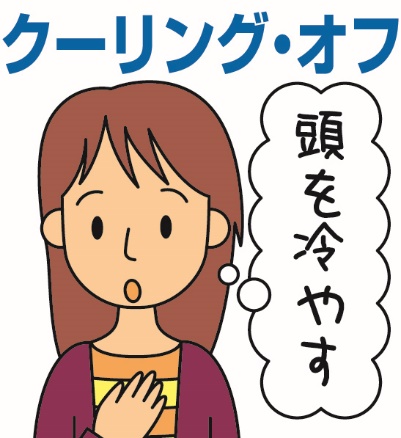 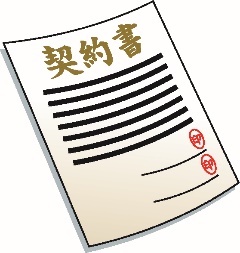 火災保険を使えば無料で直せます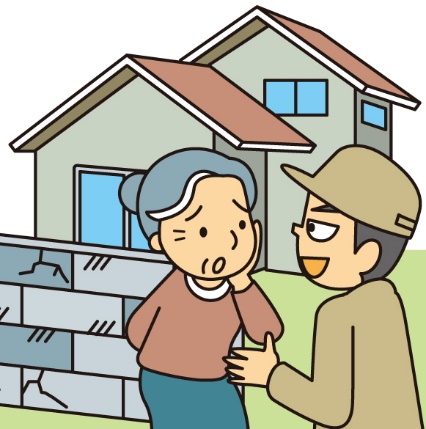 不審な連絡寄付金・義援金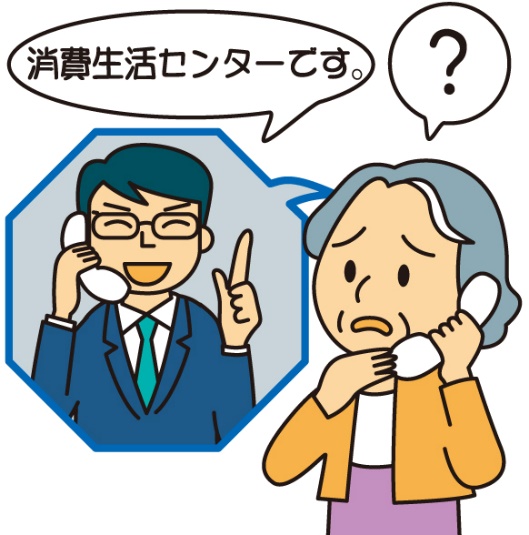 